                                                             	проєкт        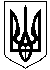 УКРАЇНАМАЛИНСЬКА МІСЬКА  РАДАЖИТОМИРСЬКОЇ ОБЛАСТІР І Ш Е Н Н ямалинської МІСЬКОЇ ради(_________ сесія восьмого скликання)від                         2021 року №Про внесення змін в рішення 7-ої сесії 8-го скликання №245 «Про проведення інвентаризації земель, розташованих за межами населених пунктівМалинської міської територіальної громади»від 26.03.2021 р.Керуючись ст. 10, 26  Закону України «Про місцеве самоврядування в Україні», Земельним кодексом України, законами України «Про землеустрій», «Про оренду землі», «Про Державний земельний кадастр», «Про державну реєстрацію речових прав на нерухоме майно та їх обтяжень», постановою Кабінету Міністрів України від 25.12.2015  №1127 «Про державну реєстрацію речових прав на нерухоме майно та їх обтяжень, міська радаВ И Р І Ш И Л А:1. Внести зміни в пункт 1 рішення 7-ої сесії 8-го скликання Малинської міської ради від  26.03.2021 р №245 «Про проведення інвентаризації земель, розташованих за межами населених пунктів Малинської міської територіальної громади», доповнивши зміст та викласти у такій редакції:  «1.  Надати дозвіл МАЛИНСЬКІЙ МІСЬКІЙ РАДІ на розробку технічної документації із землеустрою щодо проведення інвентаризації земель колективної власності, які знаходяться за межами населених пунктів, для передачі у комунальну власність Малинській міській територіальній громаді, за виключенням земельних ділянок, які станом на 01.01.2021 перебували в приватній власності:  1.1 припиненого КСП «Україна» на території бувшої Українківської сільської ради, орієнтовною площею 77,28 га; 1.2 припиненого КСП «Слобідське» на території бувшої Слобідської сільської ради, орієнтовною площею 67,15 га;1.3 припиненого КСП «Зоря Полісся», КСП «Комунар»  на території бувшої Дібрівської сільської ради, орієнтовною площею 238,44 га;1.4 припиненого КСП «Вишівське» на території бувшої Вишівської сільської ради, орієнтовною площею 189,78 га;1.5 припиненого КСП ім. Ватутіна на території бувшої Нововоробївської сільської ради, орієнтовною площею 376,77 га; 1.6 припиненого КС П ім. 1-го Травня на території бувшої Іванівської сільської ради, орієнтовною площею 218,56 га; 1.7 припиненого КСП «Ворсівське» на території бувшої Ворсівської сільської ради, орієнтовною площею 240,74 га; 1.8 припиненого ПКСО «Дружба» на території бувшої  Пиріжківської сільської ради, 354,47 га; 1.9 припиненого КСП ім. Гагаріна на території бувшої Недашківської сільської ради, 101,45 га; 1.10 припиненого КСП «Зоря» на території бувшої Будоворобївської сільської ради, орієнтовною площею 406,00 га; 1.11 припиненого КСП «Світанок» на території бувшої Староворобївської сільської ради, орієнтовною площею 305,11 га; 1.12 припиненого КСП «Горинське» на території бувшої Горинської сільської ради, орієнтовною площею 274,65 га; 1.13 припиненого КСП «Луківське» на території бувшої Луківської сільської ради, орієнтовною площею 146,50 га; 1.14 припиненого КСП «Джерело» на території бувшої Устинівської сільської ради, орієнтовною площею 136,48 га;  1.15 припиненого КСП «Малинівське» на території бувшої Малинівської сільської ради, орієнтовною площею 53,91 га;1.16 припиненого КСП «Ксаверівське» на території бувшої Ксаверівської сільської ради, орієнтовною площею 138,63 га;1.17 припиненого КСП «ім. Чкалова» на території бувшої Любовицької сільської ради, орієнтовною площею 16,68 га;1.18 припинених КСП «ім. Мічуріна» та КСП «Перемога» на території бувшої Морозівської сільської ради, орієнтовною площею 183,54 га;1.19 землі Малинської міської ради за межами міста Малина, орієнтовною площею 50,47 га;1.20 землі бувшої Гранітненської селищної ради, орієнтовною площею 28,59 га.»Міський голова                                                                      Олександр СИТАЙЛОПавло ІВАНЕНКОАнна ДЕНЯЧЕНКОМихайло ПАРФІНЕНКО